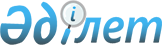 Жәнібек аудандық мәслихатының 2012 жылғы 24 желтоқсандағы № 9-1 "2013-2015 жылдарға арналған аудандық бюджет туралы" шешіміне өзгерістер енгізу туралы
					
			Күшін жойған
			
			
		
					Батыс Қазақстан облысы Жәнібек аудандық мәслихатының 2013 жылғы 30 қаңтардағы № 10-1 шешімі. Батыс Қазақстан облысы Әділет департаментінде 2013 жылғы 13 ақпанда № 3180 болып тіркелді. Күші жойылды Батыс Қазақстан облысы Жәнібек ауданы мәслихатының 2014 жылғы 26 ақпандағы N 21-5 шешімімен      Күші жойылды Батыс Қазақстан облысы Жәнібек ауданы мәслихатының 26.02.2014 N 21-5 шешімімен.      Қазақстан Республикасының 2008 жылғы 4 желтоқсандағы Бюджет кодексіне, Қазақстан Республикасының 2001 жылғы 23 қаңтардағы "Қазақстан Республикасындағы жергілікті мемлекеттік басқару және өзін-өзі басқару туралы" Заңына сәйкес аудандық мәслихат ШЕШІМ ЕТЕДІ:



      1. Жәнібек аудандық мәслихатының "2013-2015 жылдарға арналған аудандық бюджет туралы" 2012 жылғы 24 желтоқсандағы № 9-1 шешіміне (Нормативтік құқықтық актілерді мемлекеттік тіркеу тізілімінде № 3143 тіркелген, 2013 жылғы 1 қаңтарда, 11 қаңтарда, 18 қаңтарда, 25 қаңтарда, 1 ақпанда "Шұғыла" газетінде № 1, № 2, № 3, № 4, № 5 жарияланған) келесі өзгерістер енгізілсін:



      аталған шешімнің 1 қосымшасы осы шешімнің қосымшасына сай жаңа редакцияда жазылсын.



      2. Осы шешім 2013 жылғы 1 қаңтардан бастап қолданысқа енгізіледі.      Сессия төрағасы                  М. М. Қарабалиев

      Мәслихат  хатшысы                Т. З. Кадимов

Аудандық мәслихаттың

2013 жылғы 30 қаңтардағы

№ 10-1 шешіміне қосымшаАудандық мәслихаттың

2012 жылғы 24 желтоқсандағы

№ 9-1 шешіміне 1 қосымша 2013 жылға арналған аудандық бюджетмың теңге
					© 2012. Қазақстан Республикасы Әділет министрлігінің «Қазақстан Республикасының Заңнама және құқықтық ақпарат институты» ШЖҚ РМК
				СанатыСанатыСанатыСанатыСанатыСомасыСыныбыСыныбыСыныбыСыныбыСомасыІшкі сыныбыІшкі сыныбыІшкі сыныбыСомасыЕрекшелігіЕрекшелігіСомасыАтауыСомасыІ. КІРІСТЕР2 155 3151Салықтық түсімдер203 57601Табыс салығы82 2002Жеке табыс салығы82 20003Әлеуметтiк салық78 0001Әлеуметтік салық78 00004Меншікке салынатын салық40 1691Мүлікке салынатын салық31 0953Жер салығы7524Көлік құралдарына салынатын салық7 7005Бірыңғай жер салығы62205Тауарларға, жұмыстарға және қызметтер көрсетуге салынатын iшкi салықтар2 5292Акциздер4203Табиғи және басқа ресурстарды пайдаланғаны үшiн түсетiн түсiмдер8004Кәсіпкерлік және кәсіби қызметті жүргізгені үшін алынатын алымдар1 30908Заңдық мәнді іс-әрекеттерді жасағаны және (немесе) оған уәкілеттігі бар мемлекеттік органдар немесе лауазымды адамдар құжаттар бергені үшін алынатын міндетті төлемдер6781Мемлекеттік баж6782Салықтық емес түсiмдер28101Мемлекет меншіктен түсетін түсімдер2305Мемлекет меншігіндегі мүлікті жалға беруден түсетін кірістер23004Мемлекеттік бюджеттен қаржыландырылатын, сондай-ақ Қазақстан Республикасы Ұлттық Банкінің бюджетінен (шығыстар сметасынан) ұсталатын және қаржыландырылатын мемлекеттік мекемелер салатын айыппұлдар, өсімпұлдар, санкциялар, өндіріп алулар511Мұнай секторы ұйымдарынан түсетін түсімдерді қоспағанда, мемлекеттік бюджеттен қаржыландырылатын, сондай-ақ Қазақстан Республикасы Ұлттық Банкінің бюджетінен (шығыстар сметасынан) ұсталатын және қаржыландырылатын мемлекеттік мекемелер салатын айыппұлдар, өсімпұлдар, санкциялар, өндіріп алулар514Трансферттердің түсімдері1 951 45802Мемлекеттік басқарудың жоғары тұрған органдарынан түсетін трансферттер1 951 4582Облыстық бюджеттен түсетін трансферттер1 951 458Функционалдық топФункционалдық топФункционалдық топФункционалдық топФункционалдық топСомасыКіші функцияКіші функцияКіші функцияКіші функцияСомасыБюджеттік бағдарламалардың әкімшісіБюджеттік бағдарламалардың әкімшісіБюджеттік бағдарламалардың әкімшісіСомасыБағдарламаБағдарламаСомасыАтауыСомасыІІ. ШЫҒЫНДАР2 149 78101Жалпы сипаттағы мемлекеттiк қызметтер 169 65601Мемлекеттiк басқарудың жалпы функцияларын орындайтын өкiлдi, атқарушы және басқа органдар157 093112Аудан (облыстық маңызы бар қала) мәслихатының аппараты11 593001Аудан (облыстық маңызы бар қала) мәслихатының қызметін қамтамасыз ету жөніндегі қызметтер11 593122Аудан (облыстық маңызы бар қала) әкімінің аппараты46 105001Аудан (облыстық маңызы бар қала) әкімінің қызметін қамтамасыз ету жөніндегі қызметтер46 105003Мемлекеттік органның күрделі шығыстары0123Қаладағы аудан, аудандық маңызы бар қала, кент, ауыл (село), ауылдық (селолық) округ әкімінің аппараты99 395001Қаладағы аудан, аудандық маңызы бар қаланың, кент, ауыл (село), ауылдық (селолық) округ әкімінің қызметін қамтамасыз ету жөніндегі қызметтер96 795022Мемлекеттік органның күрделі шығыстары2 60009Жалпы сипаттағы өзге де мемлекеттік қызметтер12 563459Ауданның (облыстық маңызы бар қаланың) экономика және қаржы бөлімі12 563001Ауданның (облыстық маңызы бар қаланың) экономикалық саясатын қалыптастыру мен дамыту, мемлекеттік жоспарлау, бюджеттік атқару және коммуналдық меншігін басқару саласындағы мемлекеттік саясатты іске асыру жөніндегі қызметтер 12 493002Ақпараттық жүйелер құру7002Қорғаныс14 41301Әскери мұқтаждар3 846122Аудан (облыстық маңызы бар қала) әкімінің аппараты3 846005Жалпыға бірдей әскери міндетті атқару шеңберіндегі іс-шаралар3 84602Төтенше жағдайлар жөнiндегi жұмыстарды ұйымдастыру10 567122Аудан (облыстық маңызы бар қала) әкімінің аппараты10 567006Аудан (облыстық маңызы бар қала) ауқымындағы төтенше жағдайлардың алдын алу және оларды жою10 000007Аудандық (қалалық) ауқымдағы дала өрттерінің, сондай-ақ мемлекеттік өртке қарсы қызмет органдары құрылмаған елдi мекендерде өрттердің алдын алу және оларды сөндіру жөніндегі іс-шаралар56704Бiлiм беру1 489 37601Мектептерге дейiнгi тәрбиелеу және оқыту145 591464Ауданның (облыстық маңызы бар қаланың) білім бөлімі145 591009Мектепке дейінгі тәрбие ұйымдарының қызметін қамтамасыз ету127 641040Мектепке дейінгі білім беру ұйымдарында мемлекеттік білім беру тапсырысын іске асыруға17 95002Бастауыш, негiзгi орта және жалпы орта бiлiм беру900 110123Қаладағы аудан аудандық маңызы бар қала, кент, аул (село), ауылдық (селолық) округ әкімінің аппараты293005Ауылдық (селолық) жерлерде балаларды мектепке дейін тегін алып баруды және кері алып келуді ұйымдастыру293464Ауданның (облыстық маңызы бар қаланың) білім бөлімі899 817003Жалпы білім беру848 633006Балаларға қосымша білім беру51 18409Бiлiм беру саласындағы өзге де қызметтер443 675464Ауданның (облыстық маңызы бар қаланың) білім бөлімі44 277001Жергілікті деңгейде білім беру саласындағы мемлекеттік саясатты іске асыру жөніндегі қызметтер6 681005Ауданның (облыстық маңызы бар қаланың) мемлекеттік білім беру мекемелер үшін оқулықтар мен оқу-әдiстемелiк кешендерді сатып алу және жеткізу15 107007Аудандық (қалалық) ауқымдағы мектеп олимпиадаларын және мектептен тыс іс-шараларды өткiзу1 100015Жетім баланы (жетім балаларды) және ата-аналарының қамқорынсыз қалған баланы (балаларды) күтіп-ұстауға асыраушыларына ай сайынғы ақшалай қаражат төлемдері4 792020Үйде оқытылатын мүгедек балаларды жабдықпен, бағдарламалық қамтыммен қамтамасыз ету 800067Ведомстволық бағыныстағы мемлекеттік мекемелерінің және ұйымдарының күрделі шығыстары15 797466Ауданның (облыстық маңызы бар қаланың) сәулет, қала құрылысы және құрылыс бөлімі399 398037Білім беру объектілерін салу және реконструкциялау399 39806Әлеуметтiк көмек және әлеуметтiк қамсыздандыру177 26702Әлеуметтiк көмек160 912451Аудан (облыстық маңызы бар қала) жұмыспен қамту және әлеуметтік бағдарламалар бөлімі160 912002Еңбекпен қамту бағдарламасы51 534005Мемлекеттік атаулы әлеуметтік көмек13 000006Тұрғын үй көмегі4 633007Жергілікті өкілетті органдардың шешімі бойынша азаматтардың жекелеген топтарына әлеуметтік көмек23 577010Үйден тәрбиеленіп оқытылатын мүгедек балаларды материалдық қамтамасыз ету1 238014Мұқтаж азаматтарға үйде әлеуметтік көмек көрсету14 73201618 жасқа дейін балаларға мемлекеттік жәрдемақылар40 000017Мүгедектерді оңалту жеке бағдарламасына сәйкес, мұқтаж мүгедектерді міндетті гигиеналық құралдармен және ымдау тілі мамандарының қызмет көрсетуін, жеке көмекшілермен қамтамасыз ету 4 611023Жұмыспен қамту орталықтарының қызметін қамтамасыз ету7 58709Әлеуметтiк көмек және әлеуметтiк қамтамасыз ету салаларындағы өзге де қызметтер 16 355451Аудан (облыстық маңызы бар қала) жұмыспен қамту және әлеуметтік бағдарламалар бөлімі16 355001Жергілікті деңгейде халық үшін әлеуметтік бағдарламаларды жұмыспен қамтуды қамтамасыз етуді іске асыру саласындағы мемлекеттік саясатты іске асыру жөніндегі қызметтер 14 446011Жәрдемақыларды және басқа да әлеуметтік төлемдерді есептеу, төлеу мен жеткізу бойынша қызметтерге ақы төлеу1 90907Тұрғын үй-коммуналдық шаруашылық26 64302Коммуналдық шаруашылық692123Қаладағы аудан, аудандық маңызы бар қала, кент, ауыл (село), ауылдық (селолық) округ әкімінің аппараты392014Елді-мекендерді сумен жабдықтауды ұйымдастыру392466Ауданның (облыстық маңызы бар қаланың) сәулет, қала құрылысы және құрылыс бөлімі300006Сумен жабдықтау жүйесін дамыту30003Елдi-мекендердi көркейту25 951123Қаладағы аудан, аудандық маңызы бар қала, кент, ауыл (село), ауылдық (селолық) округ әкімінің аппараты5 870008Елді-мекендерде көшелерді жарықтандыру5 870458Ауданның (облыстық маңызы бар қаланың) тұрғын үй-коммуналдық шаруашылығы, жолаушылар көлігі және автомобиль жолдары бөлімі20 081016Елді-мекендердің санитариясын қамтамасыз ету5 062018Елді-мекендерді абаттандыру мен көгалдандыру15 01908Мәдениет, спорт, туризм және ақпараттық кеңістiк149 34201Мәдениет саласындағы қызмет80 437457Ауданның (облыстық маңызы бар қаланың) мәдениет, тілдерді дамыту, дене шынықтыру және спорт бөлімі80 437003Мәдени-демалыс жұмысын қолдау80 43702Спорт2 880457Ауданның (облыстық маңызы бар қаланың) мәдениет, тілдерді дамыту, дене шынықтыру және спорт бөлімі2 880009Аудандық (облыстық маңызы бар қалалық) деңгейде спорттық жарыстар өткiзу590010Әртүрлi спорт түрлерi бойынша аудан (облыстық маңызы бар қала) құрама командаларының мүшелерiн дайындау және олардың облыстық спорт жарыстарына қатысуы2 29003Ақпараттық кеңiстiк50 705456Ауданның (облыстық маңызы бар қаланың) ішкі саясат бөлімі7 850002Газеттер мен журналдар арқылы мемлекеттік ақпараттық саясат жүргізу жөніндегі қызметтер7 850457Ауданның (облыстық маңызы бар қаланың) мәдениет, тілдерді дамыту, дене шынықтыру және спорт бөлімі42 855006Аудандық (қалалық) кiтапханалардың жұмыс iстеуi 42 85509Мәдениет, спорт, туризм және ақпараттық кеңістiктi ұйымдастыру жөнiндегi өзге де қызметтер15 320456Ауданның (облыстық маңызы бар қаланың) ішкі саясат бөлімі7 746001Жергілікті деңгейде ақпарат, мемлекеттілікті нығайту және азаматтардың әлеуметтік сенімділігін қалыптастыру саласында мемлекеттік саясатты іске асыру жөніндегі қызметтер6 746003Жастар саясаты саласында іс-шараларды іске асыру1 000457Ауданның (облыстық маңызы бар қаланың) мәдениет, тілдерді дамыту, дене шынықтыру және спорт бөлімі7 574001Жергілікті деңгей мәдениет, тілдерді дамыту, дене шынықтыру және спорт саласындағы мемлекеттік саясатты іске асыру жөніндегі қызметтер7 57410Ауыл, су, орман, балық шаруашылығы, ерекше қорғалатын табиғи аумақтар, қоршаған ортаны және жануарлар дүниесін қорғау, жер қатынастары58 41901Ауыл шаруашылығы7 901459Ауданның (облыстық маңызы бар қаланың) экономика және қаржы бөлімі7 901099Мамандардың әлеуметтік көмек көрсетуі жөніндегі шараларды іске асыру7 90106Жер қатынастары6 325463Ауданның (облыстық маңызы бар қаланың) жер қатынастары бөлімі6 325001Аудан (облыстық маңызы бар қала) аумағында жер қатынастарын реттеу саласындағы мемлекеттік саясатты іске асыру жөніндегі қызметтер6 32509Ауыл, су, орман, балық шаруашылығы және қоршаған ортаны қорғау мен жер қатынастары саласындағы өзге де қызметтер44 193475Ауданның (облыстық маңызы бар қаланың) кәсіпкерлік, ауыл шаруашылығы және ветеринария бөлімі44 193013Эпизоотияға қарсы іс-шаралар жүргізу44 19311Өнеркәсіп, сәулет, қала құрылысы және құрылыс қызметі9 33702Сәулет, қала құрылысы және құрылыс қызметі9 337466Ауданның (облыстық маңызы бар қаланың) сәулет, қала құрылысы және құрылыс бөлімі9 337001Құрылыс, облыс қалаларының, аудандарының және елді-мекендерінің сәулеттік бейнесін жақсарту саласындағы мемлекеттік саясатты іске асыру және ауданның (облыстық маңызы бар қаланың) аумағын оңтайла және тиімді қала құрылыстық игеруді қамтамасыз ету жөніндегі қызметтер 7 728015Мемлекеттік органның күрделі шығыстары 1 60912Көлiк және коммуникация15 00001Автомобиль көлiгi15 000458Ауданның (облыстық маңызы бар қаланың) тұрғын үй-коммуналдық шаруашылығы, жолаушылар көлігі және автомобиль жолдары бөлімі15 000023Автомобиль жолдарының жұмыс істеуін қамтамасыз ету15 00013Басқалар35 29109Басқалар35 291123Қаладағы аудан, аудандық маңызы бар қала, кент, ауыл (село), ауылдық (селолық) округ әкімінің аппараты13 063040"Өңірлерді дамыту" Бағдарламасы шеңберінде өңірлерді экономикалық дамытуға жәрдемдесу бойынша шараларды іске іске асыру13 063458Ауданның (облыстық маңызы бар қаланың) тұрғын үй-коммуналдық шаруашылығы, жолаушылар көлігі және автомобиль жолдары бөлімі7 191001Жергілікті деңгейде тұрғын үй-коммуналдық шаруашылығы, жолаушылар көлігі және автомобиль жолдары саласындағы мемлекеттік саясатты іске асыру жөніндегі қызметтер7 191459Ауданның (облыстық маңызы бар қаланың) экономика және қаржы бөлімі4 000012Ауданның (облыстық маңызы бар қаланың) жергілікті атқарушы органының резерві 4 000475Ауданның (облыстық маңызы бар қаланың) кәсіпкерлік, ауыл шаруашылығы және ветеринария бөлімі 11 037001Жергілікті деңгейде кәсіпкерлік, өнеркәсіп, ауыл шаруашылығы және ветеринарии саласындағы мемлекеттік саясатты іске асыру жөніндегі қызметтер11 03714Борышқа қызмет көрсету701Борышқа қызмет көрсету7459Ауданның (облыстық маңызы бар қаланың) экономика және қаржы бөлімі7021Жергілікті атқарушы органдардың облыстық бюджеттен қарыздар бойынша сыйақылар мен өзге де төлемдерді төлеу бойынша борышына қызмет көрсету 715Трансферттер5 03001Трансферттер5 030459Ауданның (облыстық маңызы бар қаланың) экономика және қаржы бөлімі5 030024Мемлекеттік органдардың функцияларын мемлекеттік басқарудың төмен тұрған деңгейлерінен жоғарғы деңгейлерге беруге байланысты жоғары тұрған бюджеттерге берілетін ағымдағы нысаналы трансферттер5 030III. ТАЗА БЮДЖЕТТІК КРЕДИТТЕУ38 948Бюджеттік несиелер38 94810Ауыл, су, орман, балық шаруашылығы, ерекше қорғалатын табиғи аумақтар, қоршаған ортаны және жануарлар дүниесін қорғау, жер қатынастары38 94801Ауыл шаруашылығы38 948459Ауданның (облыстық маңызы бар қаланың) экономика және қаржы бөлімі38 948018Мамандарды әлеуметтік қолдау шараларын іске асыруға берілетін бюджеттік кредиттер38 948IV. ҚАРЖЫ АКТИВТЕРМЕН ЖАСАЛАТЫН ОПЕРАЦИЯЛАР БОЙЫНША САЛЬДО 0Қаржы активтерін сатып алу013Басқалар009Басқалар0459Ауданның (облыстық маңызы бар қаланың) экономика және қаржы бөлімі0014Заңды тұлғалардың жарғылық капиталын қалыптастыру немесе ұлғайтуV. БЮДЖЕТ ТАПШЫЛЫҒЫ (ПРОФИЦИТІ)-33 414VI. БЮДЖЕТ ТАПШЫЛЫҒЫН ҚАРЖЫЛАНДЫРУ (ПРОФИЦИТІН ПАЙДАЛАНУ)33 414СанатыСанатыСанатыСанатыСанатыСомасыСыныбыСыныбыСыныбыСыныбыСомасыІшкі сыныбыІшкі сыныбыІшкі сыныбыСомасыАтауыСомасы7Қарыздар түсімі38 94801Мемлекеттік ішкі қарыздар38 9482Қарыз алу келісім шарттары38 948Функционалдық топФункционалдық топФункционалдық топФункционалдық топФункционалдық топСомасыКіші функцияКіші функцияКіші функцияКіші функцияСомасыБюджеттік бағдарламалардың әкімшісіБюджеттік бағдарламалардың әкімшісіБюджеттік бағдарламалардың әкімшісіСомасыБағдарламаБағдарламаСомасыАтауыСомасы16Қарыздарды өтеу5 53401Қарыздарды өтеу5 534459Ауданның (облыстық маңызы бар қаланың) экономика және қаржы бөлімі5 534005Жергілікті атқарушы органның жоғары тұрған бюджеттен алдындағы борышын өтеу5 534